PREFEITURA MUNICIPAL DE NATIVIDADE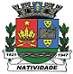 PRAÇA FERREIRA RABELLO, 04Natividade/RJ - CNPJ nº. 28.920.304/0001-96Cotação de PreçosFornecedor : -	CNPJ :	Inscr. Est. :Endereço :	RJFones :	Contato :Cotação : 00015/24Centro de Custo : SEC. MUN. DE DESENVOLVIMENTO URBANO .Obs:AQUISIÇÃO DE MADEIRAS POR DISPENSA DE LICITAÇÃO PARA ATENDER DEMANDA DA SEC. DE DESENV. URBANOCATMAT 471802TOTAL : 	-Assinatura ResponsávelEm, 	 de 	 de 2024. Validade da Proposta: 		dias.Dados BancáriosBanco: 	 Agência: 	 Conta: 	Carimbo CNPJItem Cód. ProdutoDescriçãoUnidadeQuantidadeValor Unitário	Valor Total1 003.009.034MOURÃO	DE	MADEIRA	TRATADA,	TIPO	DE	MADEIRAUNID15CATMAT 471824EUCALIPTO, COMPRIMENTO 07 METROS, DIÂMETRO DE 15CM2 003.009.035MOURÃO DE MADEIRA TRATADA, TIPO DE MADEIRA EUCALIPTO,UNID250CATMAT 466171COMPRIMENTO 2,20 METROS, COM DIÂMETRO DE 10CM3 003.001.165TABUAS DE MADEIRA ESPÉCIE PINUS, LARGURA 0,30 M XUND100CATMAT 609325ESPESSURA 0,02 M X COMPRIMENTO 3,0 METROS4 003.005.276TÁBUA DE MASDEIRA ESPÉCIE PINUS , LARGURA 0,20 M XUND100CATMAT 609324ESPESSURA 0,02 M X COMPRIMENTO 3,0 METROS5 003.001.113TABUAS DE MADEIRA ESPÉCIE PINUS, LARGURA 0,30 M XUND30ESPESSURA 0,03 M X COMPRIMENTO 3,0 METROS